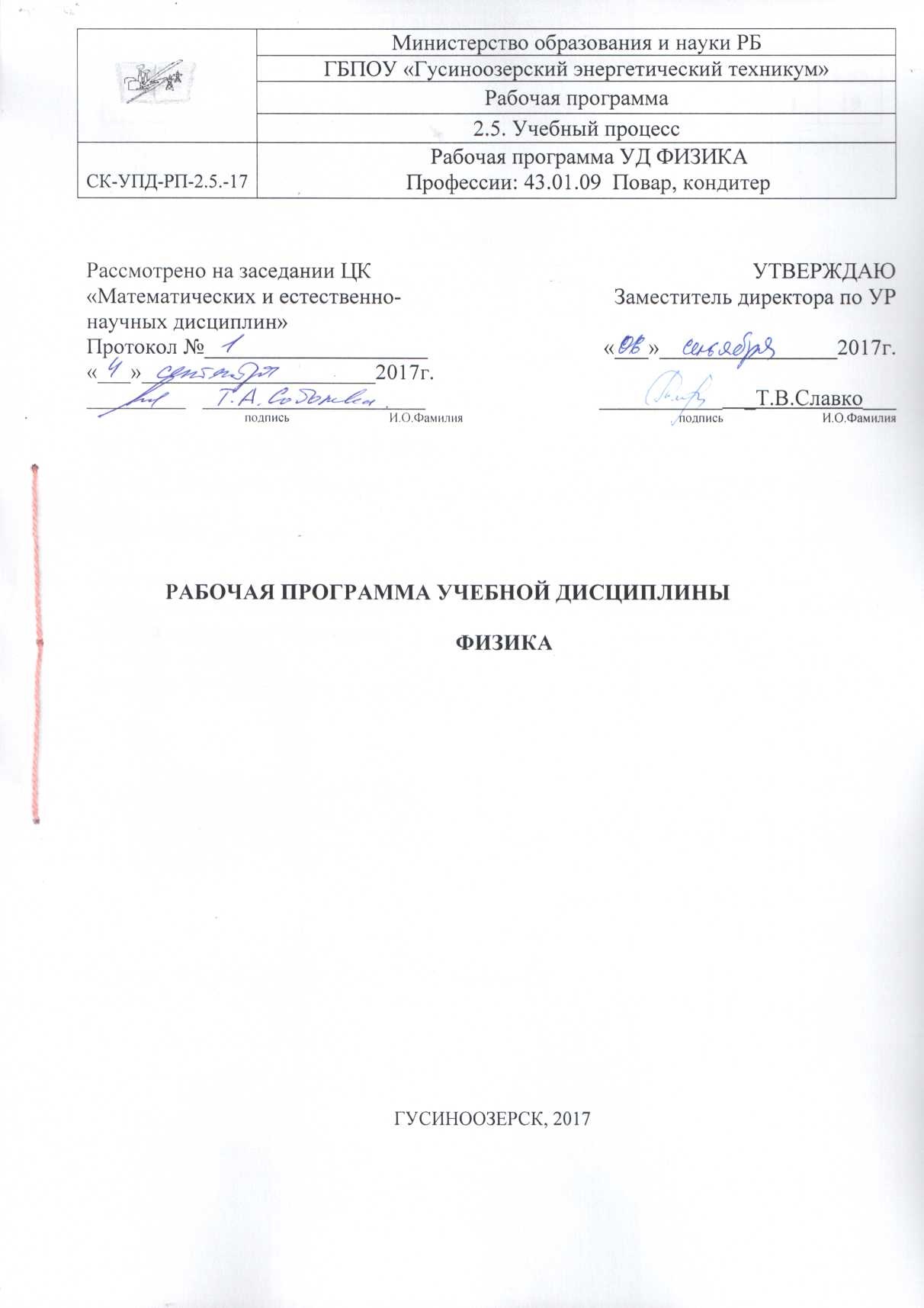 СОДЕРЖАНИЕПояснительная записка	 4Общая характеристика учебной дисциплины «Физика»	 5Место учебной дисциплины в учебном плане	 7Результаты освоения учебной дисциплины	 7Содержание учебной дисциплины	 9Тематическое планирование	 16Характеристика основных видов деятельности студентов	 19Учебно-методическое и материально-техническое обеспечение программы учебной дисциплины «Физика»	 28Рекомендуемая литература	 30ПОЯСНИТЕЛЬНАЯ ЗАПИСКАРабочая программа общеобразовательной учебной дисциплины «Физика» предназначена для изучения физики в профессиональных образовательных организациях СПО, реализующих образовательную программу среднего общего образования в пределах освоения основной профессиональной образовательной программы СПО (ОПОП СПО) на базе основного общего образования при подготовке квалифицированных рабочих и служащих. Рабочая программа разработана на основе требований ФГОС среднего общего образования, предъявляемых к структуре, содержанию и результатам освоения учебной дисциплины «Физика», и в соответствии с Рекомендациями по организации получения среднего общего образования в пределах освоения образовательных программ среднего профессионального образования на базе основного общего образования с учетом требований федеральных государственных образовательных стандартов и получаемой профессии среднего профессионального образования (письмо Департамента государственной политики в сфере подготовки рабочих кадров и ДПО Минобрнауки России от 17.03.2015 № 06-259).Содержание рабочей программы «Физика» направлено на достижение следующих целей:освоение знаний о фундаментальных физических законах и принципах, лежащих в основе современной физической картины мира; наиболее важных открытиях в области физики, оказавших определяющее влияние на развитие техники и технологии; методах научного познания природы;овладение умениями проводить наблюдения, планировать и выполнять эксперименты, выдвигать гипотезы и строить модели, применять полученные знания по физике для объяснения разнообразных физических явлений и свойств веществ; практического использования физических знаний; оценивать достоверность естественнонаучной информации;развитие познавательных интересов, интеллектуальных и творческих способностей в процессе приобретения знаний и умений по физике с использованием различных источников информации и современных информационных технологий;воспитание убежденности в возможности познания законов природы; использования достижений физики на благо развития человеческой цивилизации; необходимости сотрудничества в процессе совместного выполнения задач, уважительного отношения к мнению оппонента при обсуждении проблем естественнонаучного содержания; готовности к морально-этической оценке использования научных достижений, чувства ответственности за защиту окружающей среды;• использование приобретенных знаний и умений для решения практических задач повседневной жизни, обеспечения безопасности собственной жизни, рационального природопользования и охраны окружающей среды и возможностями применения знаний при решении задач, возникающих в последующей профессиональной деятельности.В программу включено содержание, направленное на формирование у студентов компетенций, необходимых для качественного освоения ОПОП СПО на базе основного общего образования с получением среднего общего образования - программы подготовки квалифицированных рабочих, служащих, программы подготовки специалистов среднего звена (ППКРС, ППССЗ).Программа учебной дисциплины «Физика» является основой для разработки рабочих программ, в которых профессиональные образовательные организации, реализующие образовательную программу среднего общего образования в пределах освоения основной ее ОПОП СПО на базе основного общего образования, уточняют содержание учебного материала, последовательность его изучения, распределение учебных часов, тематику рефератов, индивидуальных проектов, виды самостоятельных работ, учитывая специфику программ подготовки квалифицированных рабочих, служащих и специалистов среднего звена, осваиваемой профессии или специальности.Программа может использоваться другими профессиональными образовательными организациями, реализующими образовательную программу среднего общего образования в пределах освоения ОПОП СПО на базе основного общего образования (ППКРС, ППССЗ).ОБЩАЯ ХАРАКТЕРИСТИКА УЧЕБНОЙ ДИСЦИПЛИНЫ«ФИЗИКА»В основе учебной дисциплины «Физика» лежит установка на формирование у обучаемых системы базовых понятий физики и представлений о современной физической картине мира, а также выработка умений применять физические знания как в профессиональной деятельности, так и для решения жизненных задач.Многие положения, развиваемые физикой, рассматриваются как основа создания и использования информационных и коммуникационных технологий (ИКТ) - одного из наиболее значимых технологических достижений современной цивилизации.Физика даёт ключ к пониманию многочисленных явлений и процессов окружающего мира (в естественнонаучных областях, в социологии, экономике, языке, литературе и др.) В физике формируются многие виды деятельности, которые имеют метапредметный характер. К ним в первую очередь относятся моделирование объектов и процессов, применение основных методов познания, системно-информационный анализ, формулирование гипотез, анализ и синтез, сравнение, обобщение, систематизация, выявление причинно-следственных связей, поиск аналогов, управление объектами и процессами. Именно эта дисциплина позволяет познакомить студентов с научными методами познания, научить их отличать гипотезу от теории, теорию от экспериментаФизика имеет очень большое и всё возрастающее число междисциплинарных связей, причём как на уровне понятийного аппарата, так и на уровне инструментария. Сказанное позволяет рассматривать физику как «метадиспиплину», которая предоставляет междисциплинарный язык для описания научной картины мира.Физика является системообразующим фактором для естественнонаучных учебных предметов, поскольку физические законы лежат в основе содержания химии, биологии, географии, астрономии и специальных	дисциплин (техническая механика, электротехника, электроника и др.). Учебная дисциплина «Физика» создает универсальную базу для изучения общепрофессиональных и специальных дисциплин, закладывая фундамент последующего обучения студентов.Обладая логической стройностью и опираясь на экспериментальные факты, учебная дисциплина «Физика» формирует у студентов подлинно научное мировоззрение. Физика является основой учения о материальном мире и решает проблемы этого мира.Изучение физики в профессиональных образовательных организациях, реализующих образовательную программу среднего общего образования в пределах освоения ОПОП СПО на базе основного общего образования, имеет свои особенности в зависимости от профиля профессионального образования. Это выражается через содержание обучения, количество часов, выделяемых на изучение отдельных тем программы, глубину их освоения студентами, через объем и характер практических занятий, виды внеаудиторной самостоятельной работы студентов.При освоении профессий СПО естественнонаучного профиля профессионального образования физика изучается на базовом уровне ФГОС среднего общего образования,.Содержание учебной дисциплины, реализуемое при подготовке обучающихся по профессиям естественнонаучного профиля профессионального образования, не имеет явно выраженной профильной составляющей, т.к. профессии, относящиеся к этому профилю обучения, не имеют преимущественной связи с тем или иным разделом физики. Однако в зависимости от получаемой профессии СПО в рамках естественнонаучного профиля профессионального образования повышенное внимание может быть уделено изучению раздела «Молекулярная физика. Термодинамика», отдельных тем раздела «Электродинамика» и особенно тем экологического содержания, присутствующих почти в каждом разделе.Теоретические сведения по физике дополняются демонстрациями и лабораторными работами.Изучение общеобразовательной учебной дисциплины «Физика» завершается подведением итогов в форме дифференцированного зачета в рамках промежуточной аттестации студентов в процессе освоения ОПОП СПО с получением среднего общего образования (ППКРС). МЕСТО УЧЕБНОЙ ДИСЦИПЛИНЫ В УЧЕБНОМ ПЛАНЕУчебная дисциплина «Физика» является учебным предметом по выбору из обязательной предметной области «Естественные науки» ФГОС среднего общего образования.В профессиональных образовательных организациях, реализующих образовательную программу среднего общего образования в пределах освоения ОПОП СПО на базе основного общего образования, учебная дисциплина «Физика» изучается в общеобразовательном цикле учебного плана ОПОП СПО на базе основного общего образования с получением среднего общего образования (ППКРС).В учебных планах ППКРС место учебной дисциплины «Физика» в составе общеобразовательных учебных дисциплин по выбору, формируемых из обязательных предметных областей ФГОС среднего общего образования, для профессий СПО соответствующего профиля профессионального образования.РЕЗУЛЬТАТЫ ОСВОЕНИЯ УЧЕБНОЙ ДИСЦИПЛИНЫОсвоение содержания учебной дисциплины «Физика», обеспечивает достижение студентами следующих результатов:личностных:чувство гордости и уважения к истории и достижениям отечественной физической науки; физически грамотное поведение в профессиональной деятельности и в быту при обращении с приборами и устройствами;готовность к продолжению образования и повышения квалификации в избранной профессиональной деятельности и объективное осознание роли физических компетенций в этом;умение использовать достижения современной физической науки и физических технологий для повышения собственного интеллектуального развития в выбранной профессиональной деятельности;самостоятельно добывать новые для себя физические знания, используя для этого доступные источники информации;умение выстраивать конструктивные взаимоотношения в команде по решению общих задач;умение управлять своей познавательной деятельностью, проводить самооценку уровня собственного интеллектуального развития.метапредметных:использовать различные виды познавательной деятельности длярешения	физических задач, применять основные методы познания(наблюдение, описание, измерение, эксперимент) для изучения различных сторон окружающей действительности; использовать основные интеллектуальные операции: постановка задачи, формулирование гипотез, анализ и синтез, сравнение, обобщение, систематизация, выявление причинно-следственных связей, поиск аналогов, формулирование выводов для изучения различных сторон физических объектов,	физических явлений и физических процессов, с которыми возникает необходимость сталкиваться в профессиональной сфере;умение генерировать идеи и определять средства, необходимые для их реализации;использовать различные источники для получения физической информации, умение оценить её достоверность;анализировать и представлять информацию в различных видах;публично представлять результаты собственного исследования, вести дискуссии, доступно и гармонично сочетая содержание и формы представляемой информации.предметных:сформированность представлений о роли и месте физики в современной научной картине мира; понимание физической сущности наблюдаемых во Вселенной явлений; понимание роли физики в формировании кругозора и функциональной грамотности человека для решения практических задач;владение основополагающими физическими понятиями, закономерностями, законами и теориями; уверенное использование физической терминологии и символики;                    владение	основными	методами научного познания, используемыми в физике: наблюдение, описание, измерение, эксперимент;умения обрабатывать результаты измерений, обнаруживать зависимость между физическими величинами, объяснять полученные результаты и делать выводы;сформированность умения решать физические задачи;сформированность умения применять полученные знания для объяснения условий протекания физических явлений в природе, в профессиональной сфере и для принятия практических решений в повседневной жизни;сформированность собственной позиции по отношению к физической информации, получаемой из разных источников.СОДЕРЖАНИЕ УЧЕБНОЙ ДИСЦИПЛИНЫ ВведениеФизика - фундаментальная наука о природе.Естественнонаучный метод познания, его возможности и границы применимости. Эксперимент и теория в процессе познания природы Моделирование физических явлений и процессов. Роль эксперимента и теории в процессе познания природы. Физическая величина. Погрешности измерений физических величин Физические законы. Г раницы применимости физических законов Понятие о физической картине мира. Значение физики при освоении профессий СПО и специальностей СПО.МеханикаКинематика. Механическое движение. Перемещение. Путь. Скорость. Равномерное прямолинейное движение. Ускорение. Равнопеременное прямолинейное движение. Свободное падение. Движение тела, брошенного под углом к горизонту. Равномерное движение по окружности.Законы механики Ньютона. Первый закон Ньютона. Сила. Масса. Импульс. Второй закон Ньютона. Основной закон классической динамики. Третий закон Ньютона. Закон всемирного тяготения. Гравитационное поле. Сила тяжести. Вес. Способы измерения массы тел. Силы в механике.Законы сохранения в механике. Закон сохранения импульса. Реактивное движение. Работа силы. Работа потенциальных сил. Мощность. Энергия. Кинетическая энергия. Потенциальная энергия. Закон сохранения механической энергии. Применение законов сохранения.Демонстрации. Зависимость траектории от выбора системы отсчета. Виды механического движения. Зависимость ускорения тела от его массы и силы, действующей на тело. Сложение сил. Равенство и противоположность направления сил действия и противодействия. Зависимость силы упругостиот деформации. Силы трения. Невесомость. Реактивное движение. Переход потенциальной энергии в кинетическую и обратно.Лабораторные работы:Исследование движения тела под действием постоянной силы. Изучение закона сохранения импульса.Сохранение механической энергии при движении тела под действием сил тяжести и упругости.Сравнение работы силы с изменением кинетической энергии тела. Изучение законов сохранения на примере удара шаров и баллистического маятника.Изучение особенностей силы трения (скольжения)Основы молекулярной физики и термодинамики Основы молекулярно-кинетической теории. Идеальный газ.Основные положения молекулярно-кинетической теории. Размеры и масса молекул и атомов. Броуновское движение. Диффузия. Силы и энергия межмолекулярного взаимодействия. Строении газообразных, жидких и твердых тел. Скорости движения молекул и их измерение. Идеальный газ. Давление газа. Основное уравнение молекулярно-кинетической теории газов. Температура и ее измерение. Газовые законы. Абсолютный нуль температуры. Термодинамическая шкала температуры. Уравнение состояния идеального газа. Молярная газовая постоянная.Основы термодинамики. Основные понятия и определения. Внутренняя энергия системы. Внутренняя энергия идеального газа. Работа и теплота как формы передачи энергии. Теплоемкость. Удельная теплоемкость. Уравнение теплового баланса. Первое начало термодинамики. Адиабатный процесс. Принцип действия тепловой машины. КПД теплового двигателя. Второе начало термодинамики. Термодинамическая шкала температур. Холодильные машины. Тепловые двигатели. Охрана природы.Свойства паров. Испарение и конденсация. Насыщенный пар и его свойства. Абсолютная и относительная влажность воздуха. Точка росы. Кипение. Зависимость температуры кипения от давления. Перегретый пар и его использование в технике.Свойства жидкостей. Характеристика жидкого состояния вещества. Поверхностный слой жидкости. Энергия поверхностного слоя. Явления на границе жидкости с твердым телом. Капиллярные явления.Свойства твердых тел. Характеристика твердого состояния вещества. Упругие свойства твердых тел. Закон Гука. Механические свойства твердых тел. Тепловое расширение твердых тел и жидкостей. Плавление и кристаллизация.Демонстрации: Движение броуновских частиц. Диффузия. Изменение давления газа с изменением температуры при постоянном объеме. Изотермический и изобарный процессы. Изменение внутренней энергии тел при совершении работы. Модели тепловых двигателей. Кипение воды при пониженном давлении. Психрометр и гигрометр. Явления поверхностного натяжения и смачивания. Кристаллы, аморфные вещества, жидкокристаллические тела.Лабораторные работы:Измерение влажности воздуха.Измерение поверхностного натяжения жидкости.Наблюдение процесса кристаллизации Изучение деформации растяжения.Изучение теплового расширения твердых тел.Изучение особенностей теплового расширения воды.ЭлектродинамикаЭлектрическое поле. Электрические заряды. Закон сохранения заряда. Закон Кулона. Электрическое поле. Напряженность электрического поля. Принцип суперпозиции полей. Работа сил электростатического поля. Потенциал. Разность потенциалов. Эквипотенциальные поверхности. Связь между напряженностью и разностью потенциалов электрического поля. Диэлектрики в электрическом поле. Поляризация диэлектриков. Проводники в электрическом поле. Конденсаторы. Соединение конденсаторов в батарею. Энергия заряженного конденсатора. Энергия электрического поля.Законы постоянного тока. Условия, необходимые для возникновения и поддержания электрического тока. Сила тока и плотность тока. Закона Ома для участка цепи без ЭДС. Зависимость электрического сопротивления от материала, длины и площади поперечного сечения проводника. Зависимость электрического сопротивления проводников от температуры. Электродвижущая сила источника тока. Закон Ома для полной цепи .Соединение проводников. Соединение источников электрической энергии в батарею. Закон Джоуля — Ленца. Работа и мощность электрического тока. Тепловое действие тока.Электрический ток в полупроводниках. Собственная проводимость полупроводников. Полупроводниковые приборы.Магнитное поле. Магнитное поле. Вектор индукции магнитного поля. Действие магнитного поля на прямолинейный проводник с током. Закон Ампера. Взаимодействие токов. Магнитный поток. Работа по перемещению проводника с током в магнитном поле. Действие магнитного поля на движущийся заряд. Сила Лоренца. Определение удельного заряда. Ускорители заряженных частиц.Электромагнитная индукция. Электромагнитная индукция. Вихревое электрическое поле. Самоиндукция. Энергия магнитного поля.Демонстрации: Взаимодействие заряженных тел. Проводники в электрическом поле. Диэлектрики в электрическом поле. Конденсаторы. Тепловое действие электрического тока. Собственная и примесная проводимость полупроводников. Полупроводниковый диод. Транзистор. Опыт Эрстеда. Взаимодействие проводников с токами. Отклонение электронного пучка магнитным полем. Электродвигатель. Электроизмерительные приборы. Электромагнитная индукция. ОпытыФарадея. Зависимость ЭДС самоиндукции от скорости изменения силы тока и индуктивности проводника. Работа электрогенератора. Трансформатор.Лабораторные работы:Изучение закона Ома для участка цепи, последовательного и параллельного соединения проводников.Изучение закона Ома для полной цепи.Изучение явления электромагнитной индукции.Определение	коэффициента полезного действия электрическогочайника.Определение температуры нити лампы накаливания.Определение ЭДС и внутреннего сопротивления источника напряжения.Колебания и волныМеханические колебания. Колебательное движение. Гармонические колебания. Свободные механические колебания. Линейные механические колебательные системы. Превращение энергии при колебательном движении. Свободные затухающие механические колебания. Вынужденные механические колебания.Упругие волны. Поперечные и продольные волны. Характеристики волны. Уравнение плоской бегущей волны. Интерференция волн. Понятие о дифракции волн. Звуковые волны. Ультразвук и его применение.Электромагнитные	колебания.	Свободные электромагнитныеколебания. Превращение энергии в колебательном контуре. Затухающие электромагнитные колебания. Генератор незатухающих электромагнитных колебаний. Вынужденные электрические колебания. Переменный ток. Генератор переменного тока. Емкостное и индуктивное сопротивления переменного тока. Закон Ома для электрической цепи переменного тока. Работа и мощность переменного тока. Генераторы тока. Трансформаторы. Токи высокой частоты. Получение, передача и распределение электроэнергии.Электромагнитные волны. Электромагнитное поле как особый вид материи. Электромагнитные волны.	Вибратор Герца.	Открытыйколебательный контур. Изобретение радио А.С. Поповым. Понятие о радиосвязи. Применение электромагнитных волн.Демонстрации: Свободные и вынужденные механические колебания. Резонанс. Образование и распространение упругих волн. Частота колебаний и высота тона звука. Свободные электромагнитные колебания.Осциллограмма переменного тока. Конденсатор в цепи переменного тока. Катушка индуктивности в цепи переменного тока. Резонанс в последовательной цепи переменного тока. Излучение и прием электромагнитных волн. Радиосвязь.Лабораторные работы: Изучение зависимости периода колебаний нитяного (или пружинного) маятника от длины нити (или массы груза).Индуктивные и емкостное сопротивления в цепи переменного токаОптикаПрирода света. Скорость распространения света. Законы отражения и преломления света. Полное отражение. Линзы. Глаз как оптическая система. Оптические приборы.Волновые свойства света. Интерференция света. Когерентность световых лучей. Интерференция в тонких пленках. Полосы равной толщины. Кольца Ньютона. Использование интерференции в науке и технике. Дифракция света. Дифракция на щели в параллельных лучах. Дифракционная решетка. Понятие о голографии. Поляризация поперечных волн. Поляризация света. Двойное лучепреломление. Поляроиды. Дисперсия света. Виды спектров. Спектры испускания. Спектры поглощения. Ультрафиолетовое и инфракрасное излучения. Рентгеновские лучи. Их природа и свойства.Демонстрации: Законы отражения и преломления света. Полное внутреннее отражение. Оптические приборы. Интерференция света. Дифракция света. Поляризация света. Получение спектра с помощью призмы. Получение спектра с помощью дифракционной решетки. Спектроскоп.Лабораторные работы: Изучение изображения предметов в тонкой линзе.Изучение интерференции и дифракции света.Градуировка спектроскопа и определение длины волны спектральных линий.Элементы квантовой физики Квантовая оптика. Квантовая гипотеза Планка. Фотоны. Внешний фотоэлектрический эффект. Внутренний фотоэффект. Типы фотоэлементов.Физика атома. Развитие взглядов на строение вещества. Закономерности в атомных спектрах водорода. Ядерная модель атома. Опыты Э. Резерфорда. Модель атома водорода по Бору. Квантовые генераторы.Физика атомного ядра. Естественная радиоактивность. Закон радиоактивного распада. Способы наблюдения и регистрации заряженных частиц. Эффект Вавилова — Черенкова. Строение атомного ядра. Дефект массы, энергия связи и устойчивость атомных ядер. Ядерные реакции. Искусственная радиоактивность. Деление тяжелых ядер. Цепная ядерная реакция. Управляемая цепная реакция. Ядерный реактор. Получение радиоактивных изотопов и их применение. Биологическое действие радиоактивных излучений. Элементарные частицы.Демонстрации: Фотоэффект. Линейчатые спектры различных веществ. Излучение лазера (квантового генератора). Счетчик ионизирующих излучений.Эволюция Вселенной Строение и развитие Вселенной. Наша звездная система — Галактика. Другие галактики. Бесконечность Вселенной. Понятие о космологии. Расширяющаяся Вселенная. Модель горячей Вселенной. Строение и происхождение Галактик.Эволюция звезд. Гипотеза происхождения Солнечной системы. Термоядерный синтез. Проблема термоядерной энергетики. Энергия Солнца и звезд. Эволюция звезд. Происхождение Солнечной системы.Демонстрации: Солнечная система (модель). Фотографии планет, сделанные с космических зондов. Карта Луны и планет. Строение и эволюция Вселенной.Примерные темы рефератов (докладов), индивидуальных проектов Акустические свойства полупроводников. Альтернативная энергетика. Андре Мари Ампер - основоположник электродинамики. Асинхронный двигатель. Астероиды. Астрономия наших дней. Атомная физика. Изотопы. Применение радиоактивных изотопов. Безконтактные методы контроля температуры. Биполярные транзисторы. Величайшие открытия физики. Виды электрических разрядов. Электрические разряды на службе человека. Влияние дефектов на физические свойства кристаллов. Вселенная и темная материя. Галилео Галилей - основатель точного естествознания Голография и ее применение. Движение тела переменной массы. Дифракция в нашей жизни. Жидкие кристаллы. Законы Кирхгофа для электрической цепи. Законы сохранения в механике. Значение открытий Галилея. Исаак Ньютон - создатель классической физики. Использование электроэнергии в транспорте. Классификация и характеристики элементарных частиц. Конструкционная прочность материала и ее связь со структурой. Конструкция и виды лазеров. Королев Сергей Павлович - конструктор и организатор производства ракетно-космической техники. Криоэлектроника (микроэлектроника и холод). Курчатов Игорь Васильевич - физик, организатор атомной науки и техники. Лазерные технологии и их использование. Леонардо да Винчи - ученый и изобретатель. Ленц Эмилий Христианович - русский физик. Ломоносов Михаил Васильевич - ученый энциклопедист. Магнитные измерения (принципы построения приборов, способы измерения магнитного потока, магнитной индукции). Макс Планк. Метод меченых атомов. Методы наблюдения и регистрации радиоактивных излучений и частиц. Методы определения плотности. Модели атома. Опыт Резерфорда. Молекулярно-кинетическая теория идеальных газов. Молния - газовый разряд в природных условиях. Нанотехнология - междисциплинарная область фундаментальной и прикладной науки и техники. Никола Тесла: жизнь и необычайные открытия. Николай Коперник - создатель гелиоцентрической системы мира. Нильс Бор - один из создателей современной физики. Нуклеосинтез во Вселенной. Объяснение фотосинтеза с точки зрения физики. Оптические явления в природе. Открытие и применение высокотемпературной сверхпроводимости . Переменный электрический ток и его применение. Плазма - четвертое состояние вещества. Планеты Солнечной системы. Полупроводниковые датчики температуры. Попов Александр Степанович - русский ученый, изобретатель радио. Применение жидких кристаллов в промышленности. Применение ядерных реакторов Природа ферромагнетизма. Проблемы экологии, связанные с использованием тепловых машин. Производство, передача и использование электроэнергии. Происхождение Солнечной Системы. Пьезоэлектрический эффект его применение. Развитие средств связи и радио. Реактивные двигатели и основы работы тепловой машины. Реликтовое излучение. Рентгеновские лучи. История открытия. Применение. Рождение и эволюция звезд. Роль Циолковского в развитии космонавтики. Свет - электромагнитная волна. Силы трения. Современная спутниковая связь. Современная физическая картина мира. Современные средства связи. Солнце - источник жизни на Земле. Столетов Александр Григорьевич - русский физик. Трансформаторы. Ультразвук. (Получение, свойства, применение). Управляемый термоядерный синтез. Ускорители заряженных частиц. Фарадей Майкл - создатель учения об электромагнитном поле. Физика и музыка. Физические свойства атмосферы. Фотоэлементы. Фотоэффект. Применение явления фотоэффекта. Черные дыры. Шкала электромагнитных волн. Экологические проблемы и возможные пути их решения. Электронная проводимость металлов. Сверхпроводимость. Эрстед Ханс Кристиан - основоположник электромагнетизма. Якоби Борис Семенович - физик и изобретатель.ТЕМАТИЧЕСКОЕ ПЛАНИРОВАНИЕЕстественнонаучный профиль профессионального образованияПри реализации содержания общеобразовательной учебной дисциплины «Физика» в пределах освоения ОПОП СПО на базе основного общего образования с получением среднего общего образования (ППКРС) максимальная учебная нагрузка обучающихся составляет:по профессиям СПО естественнонаучного профиля -146 час. Из них - аудиторная ( обязательная) нагрузка обучающихся, включая лабораторные работы, -108 час.; внеаудиторная самостоятельная работа студентов -38 час.;Примерный тематический планУЧЕБНО-МЕТОДИЧЕСКОЕ И МАТЕРИАЛЬНОТЕХНИЧЕСКОЕ ОБЕСПЕЧЕНИЕ ПРОГРАММЫ УЧЕБНОЙ ДИСЦИПЛИНЫ «ФИЗИКА»Освоение рабочей программы учебной дисциплины «Физика» предполагает наличие в профессиональной образовательной организации, реализующей образовательную программу среднего общего образования в пределах освоения ОПОП СПО на базе основного общего образования, учебного кабинета, в котором имеется возможность обеспечить свободный доступ в Интернет во время учебного занятия и в период внеучебной деятельности обучающихся.В состав кабинета физики входит лаборатория с лаборантской комнатой. Помещение кабинета физики  удовлетворяет требованиям санитарно-эпидемиологических правил и нормативов (СанПиН 2.4.2 № 17802), и оснащено типовым оборудованием, указанным в настоящих требованиях, в том числе специализированной учебной мебелью и средствами обучения, достаточными для выполнения требований к уровню подготовки обучающихся.В кабинете есть мультимедийное оборудование, посредством которого участники образовательного процесса просматривают визуальную информацию по физике, создают презентации, видеоматериалы и т.п.В состав учебно-методического и материально-технического обеспечения программы учебной дисциплины «Физика», входят: многофункциональный комплекс преподавателя; наглядные пособия (комплекты учебных таблиц, плакаты: «Физические величины и фундаментальные константы», «Международная система единиц СИ», «Периодическая система химических элементов Д.И.Менделеева», портреты выдающихся ученых-физиков и астрономов); информационно-коммуникативные средства; экранно-звуковые пособия; комплект электроснабжения кабинета физики; технические средства обучения; демонстрационное оборудование (общего назначения и тематические наборы); лабораторное оборудование (общего назначения и тематические наборы); статические, динамические, демонстрационные и раздаточные модели; вспомогательное оборудование; комплект технической документации, в том числе паспорта на средства обучения, инструкции по их использованию и технике безопасности;библиотечный фонд.В библиотечный фонд входят учебники, учебно-методические комплекты (УМК), обеспечивающие освоение учебной дисциплины «Физика», рекомендованные или допущенные для использования в профессиональных	образовательных организациях, реализующих образовательную программу среднего общего образования в пределах освоения ОПОП СПО на базе основного общего образования.Библиотечный фонд  дополнен физическими энциклопедиями, атласами, словарями и хрестоматией по физике, справочниками по физике и технике, научной и научно-популярной литературой естественнонаучного содержания.В процессе освоения программы учебной дисциплины «Физика» студенты  имеют возможность доступа к электронным учебным материалам по физике, имеющиеся в свободном доступе в системе Интернет, (электронные книги, практикумы, тесты, материалы ЕГЭ и др.)РЕКОМЕНДУЕМАЯ ЛИТЕРАТУРА Для студентов              Г.Я. Мякишев, Б.Б.  Буховцев «Физика 10 класс», «Физика 11 класс»-М.;2015             Дмитриева В.Ф. Физика для профессий и специальностей технического профиля: учебник для образовательных учреждений начального и среднего профессионального образования - М.: 2014Дмитриева В.Ф. Физика для профессий и специальностей технического профиля: учебник для образовательных учреждений начального и среднего профессионального образования - М.: 2014Дмитриева В.Ф. Физика:учебник для студентов образовательных учреждений среднего профессионального образования - М.: 2012Дмитриева В.Ф. Физика для профессий и специальностей технического профиля. Сборник задач: учебное пособие для образовательных учреждений начального и среднего профессионального образования - М.: 2014Дмитриева В.Ф. Физика для профессий и специальностей технического профиля. Сборник задач: учебное пособие для образовательных учреждений начального и среднего профессионального образования - М.: 2013Дмитриева В.Ф. Физика для профессий и специальностей технического профиля. Контрольные материалы: учебные пособия для учреждений начального и среднего профессионального образования/В.Ф.Дмитриева, Л.И.Васильев. -М.: 2014Дмитриева В.Ф. Физика для профессий и специальностей технического профиля. Лабораторный практикум: учебные пособия для учреждений начального и среднего профессионального образования/В.Ф.Дмитриева, А.В.Коржуев, О.В.Муртазина. - М.: 2015Касьянов В.А. Иллюстрированный Атлас по физике: 10 класс.- М.:2010Касьянов В.А. Иллюстрированный Атлас по физике: 11 класс. - М.:2010Для преподавателейКонституция Российской Федерации (принята всенародным голосованием 12.12.1993) (с учетом поправок, внесенных Законами РФ о поправках к Конституции РФ от 30.12.2008 N 6-ФКЗ, от 30.12.2008 N 7-ФКЗ) // СЗ РФ. - 2009. - N 4. - Ст. 445.Об образовании в Российской Федерации:	федер. закон от29.12. 2012 № 273-ФЗ (в ред. Федеральных законов от 07.05.2013 № 99-ФЗ, от 07.06.2013 № 120-ФЗ, от 02.07.2013 № 170-ФЗ, от 23.07.2013 № 203-ФЗ, от № 317-ФЗ, от 03.02.2014 № 11-ФЗ, от 03.02.2014 № 15-ФЗ, от № 84-ФЗ, от 27.05.2014 № 135-ФЗ, от 04.06.2014 № 148-ФЗ, с изм., внесенными Федеральным законом от 04.06.2014 № 145-ФЗ).Федеральный государственный образовательный стандарт среднего (полного) общего образования, утвержденный приказом Минобрнауки России от 17 мая 2012 г. № 413. Зарегистрировано в Минюсте РФ 07.06.2012 N 24480.Приказ Минобрнауки России от 29 декабря 2014 г. № 1645 « О внесении изменений в приказ Министерства образования и науки Российской Федерации от 17 мая 2012 г. № 413 «Об утверждении федерального государственного образовательного стандарта среднего (полного) общего образования».Рекомендации по организации получения среднего общего образования в пределах освоения образовательных программ среднего профессионального образования на базе основного общего образования с учетом требований федеральных государственных образовательных стандартов и получаемой профессии или специальности среднего профессионального образования (письмо Департамента государственной политики в сфере подготовки рабочих кадров и ДПО Минобрнауки России от 17.03.2015 № 06-259).Об охране окружающей среды : федер. закон от 10.01.2002 № 7-ФЗ (в ред. от 25.06.2012, с изм. от 05.03.2013) // СЗ РФ. - 2002. - № 2. - Ст. 133.Дмитриева В.Ф. Физика для профессий и специальностей технического профиля: учебник для образовательных учреждений начального и среднего профессионального образования - М.: 2014Дмитриева В.Ф. Задачи по физике:	учебное пособие дляобразовательных учреждений среднего профессионального образования - М.: 2013Дмитриева В.Ф. Физика для профессий и специальностей технического профиля. Контрольные материалы: учебные пособия для учреждений начального и среднего профессионального образования/В.Ф.Дмитриева, Л.И.Васильев. - М.: 2014Дмитриева В.Ф. Физика для профессий и специальностей технического профиля. Лабораторный практикум: учебные пособия для учреждений начального и среднего профессионального образования/В.Ф.Дмитриева, А.В.Коржуев, О.В.Муртазина. - М.: 2015Дмитриева В.Ф. Физика для профессий и специальностей технического профиля.	Методические	рекомендации:	методическоепособие/В.Ф.Дмитриева, Л.И.Васильев. - М.: 2010Дмитриева В.Ф. Физика для профессий и специальностей технического профиля: учебник для образовательных учреждений начального и среднего профессионального образования (Электронное приложение). - М.: 2015Касьянов В.А. Физика. 10 кл. Углубленный уровень: учебник. - М.:2014Касьянов В.А. Физика. 11 кл.Углубленный уровень: учебник. -М.:2014Интернет- ресурсы http://fcior.edu.rU/catalog/meta/3/mc/discipline%20OO/mi/4.17/p/page.html - Федеральный центр информационно-образовательных ресурсов. dic.academic.ru - Академик. Словари и энциклопедии. www.booksgid.com - Воо^ Gid. Электронная библиотека. globalteka.ru/index.html - Глобалтека. Глобальная библиотека научных ресурсов.window.edu.ru - Единое окно доступа к образовательным ресурсам. st-books.ru - Лучшая учебная литература.www.school.edu.ru/default.asp - Российский образовательный портал. Доступность, качество, эффективность.ru/book - Электронная библиотечная система.http://www.alleng.ru/edu/phys.htm - Образовательные	ресурсыИнтернета - Физика.http://school-collection.edu.ru/catalog/pupil/?subject=30 -	Единаяколлекция цифровых образовательных ресурсов.http://fiz.1september.ru/ - Учебно-методическая газета «Физика». dic.academic.ru - Академик. Словари и энциклопедии. http://n-t.ru/nl/fz/ - Нобелевские лауреаты по физике. http://nuclphys.sinp.msu.ru/ - Ядерная физика в интернете. http://college.ru/fizika/ - Подготовка к ЕГЭhttp://kvant.mccme.ru/ - Научно-популярный физико-математический журнал «Квант».http://yos.ru/natural-sciences/scategory/18-phisic.htm	-Естественнонаучный журнал для молодежи «Путь в науку»Дмитриева Валентина ФеофановнаВид учебной работыКоличество часовКоличество часовАудиторные занятия Содержание обученияПрофессии СПОЛабораторные занятия (в т.ч.)Введение2-1. Механика14102.Молекулярная физика. Термодинамика843. Электродинамика24104.Колебания и волны685.Оптика44б.Элементы квантовой физики447.Эволюция Вселенной6Итого108108Внеаудиторная самостоятельная работа:подготовка устных выступлений по заданным темам, эссе, докладов, рефератов, индивидуального проекта с использованием информационных технологий и др.54Промежуточная аттестация в форме дифференцированного зачетаПромежуточная аттестация в форме дифференцированного зачетаВсего162